    ศูนย์ความเป็นเลิศด้านเภสัชกรรมอุตสาหการ สำหรับการฝึกปฏิบัติ การจัดการ และการผลิต 
คณะเภสัชศาสตร์ มหาวิทยาลัยมหิดล 447 ถนนศรีอยุธยา แขวงทุ่งพญาไท เขตราชเทวี 
  กรุงเทพฯ 10400 โทร. 02-64408677-91 ต่อ 1414 และ 082-7940308 โทรสาร 02-3544326

ส่วนของผู้ขอรับบริการ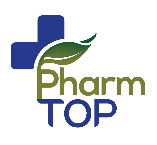 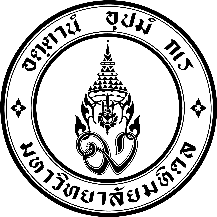 ชื่อ และรายละเอียดติดต่อของผู้รับบริการชื่อผู้ขอรับบริการ (ภาษาไทย).......................................................................................................................................................ชื่อผู้ขอรับบริการ (ภาษาอังกฤษ)..................................................................................................................................................โทรศัพท์.........................................โทรสาร............................................อีเมล์.............................................................................วัตถุประสงค์ของการเข้ารับบริการ............................................................................................................................................................................................................................................................................................................................................................................................................ประเภทการขอรับบริการขอคำปรึกษา บริการใช้เครื่องมือวิทยาศาสตร์        บริการให้ความรู้ทางการผลิตยา        บริการพัฒนาสูตรตำรับ       บริการให้ความรู้ทางการผลิตเครื่องสำอาง  จ้างผลิตเครื่องสำอาง- หัวข้อการเข้ารับบริการ หรือ รายละเอียดเพิ่มเติมในการขอรับบริการ มีดังนี้..............................................................................................................................................................................................................................................................................................................................................................................................................ช่องทางการให้บริการ   โทรศัพท์    อีเมล์(E-Mail)   แนะนำจากเพื่อน  หาข้อมูลทางเวปไซต์(Internet)
ทั้งนี้ ทางผู้ขอรับบริการได้ทราบข้อกำหนดและเงื่อนไขการรับบริการตามประกาศคณะเภสัชศาสตร์ เรื่อง หลักเกณฑ์และอัตราค่าบริการของสถานที่ผลิตยา คณะเภสัชศาสตร์ มหาวิทยาลัยมหิดล เป็นที่เรียบร้อยแล้ว และยอบรับตามเงื่อนไขดังกล่าว	.....................................................................................                                                                                     (..................................................................................)	ลงชื่อผู้ขอรับบริการ                                                                                (วันที่.............................................................)	.....................................................................................                                                                                     (..................................................................................)	ลงชื่อให้ผู้ขอรับบริการ                                                                                (วันที่.............................................................)หมายเลขวันที่เริ่มใช้